الاسم:.....................                                    الصف: السادس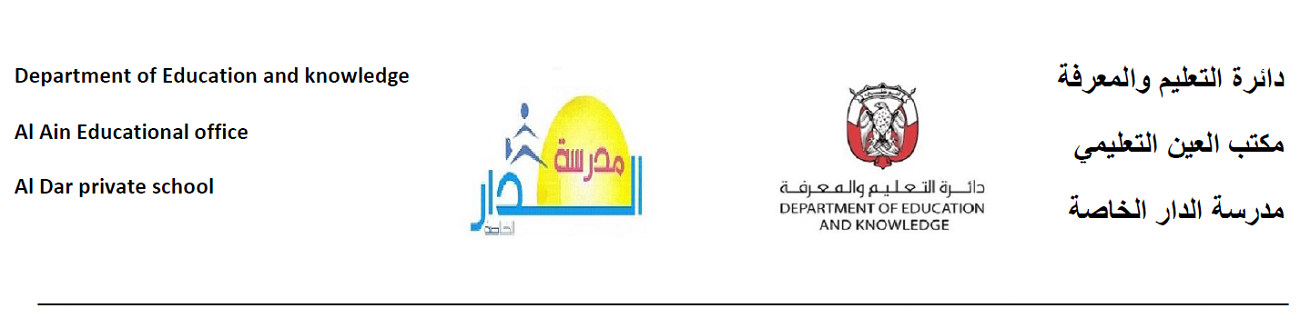 ورقة عمل:درس عن أنواع الفعل (الماضي والمضارع والأمر)س1صنفي الأفعال الآتية إلى ماضٍ ومضارع وأمرذهبَ– انتظمَ– يستمعُ– العبْ – يناقشُ– نفهمُ– اكتبْ– قفْ – ينادي – اجلسْس2ضعي الفعل المضارع في الفراغ المناسب واضبطيه بالشكل :-1..........................................................خالد القصص المفيدة.-2........................................................المعلم الدرس.-3........................................................النمل في صفوف منتظمة.س3ضع الفعل الماضي في الفراغ المناسب وأضبطه بالشكل.-1..........................................................النبات غذاءه من الارض.-2...........................................................الجنود في المعركة.-3...........................................................الله العسل شفاء للناس. س4ضع فعل الأمر في الفراغ المناسب وأضبطه بالشكل.-1......................................................................أسنانك بالفرشاة.-2......................................................................طعامك ولا تهمل غسل يديك.-3......................................................................الحليب الطازج.س5حولي الفعل الماضي الى مضارع ثم الى أمر..............................................................انتهت الاسئلة..................................................................الفعل الماضيالفعل المضارعالفعل الأمرتذكر أن الفعل المضارع يدل على عمل يحدث في الحاضر أو المستقبل وحركة آخره الضمةتذكر أن الفعل الماضي يدل على عمل يحدث قبل زمن التكلم وحركة آخره الفتحةتذكري أن الفعل الأمر بأن تطلب من شخص أمراً من الأمور وحركة آخره السكونالجملةالفعل المضارعفعل الأمرشاهد التلاميذ الآثارقرأ أحمد القصيدةيسبح السمك في الماءالعلم كالبحر فاسع له تجد نفسك معلماً